Opatów dn. 12.04.2023PCPR.II.44 1.7.2022.AS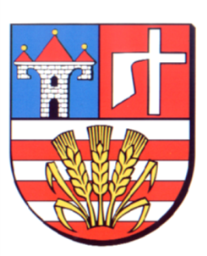 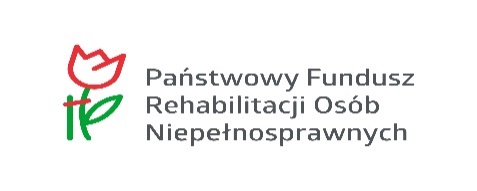 	WYNIKI EWALUACJI PROGRAMU AKTYWNY SAMORZĄD 2022 R.KWIECIEŃ 2023 R.	W 2011 roku Pełnomocnik Rządu do Spraw Osób Niepełnosprawnych oraz Prezes Zarządu Związków Powiatów Polskich podpisali Porozumienie dotyczące współpracy w zakresie wspólnych działań samorządów powiatowych na rzecz realizacji karty praw osób niepełnosprawnych i ich integracji społecznej. Założeniem współpracy było wzmocnienie i usprawnienie współpracy z samorządami powiatowymi oraz wsparcie samorządów w podejmowanych przez nie działaniach na rzecz integracji osób niepełnosprawnych w społeczności lokalnej. Działania przewidziane w programie uzupełniają plany w Powiatowym programie działań na rzecz osób niepełnosprawnych.	30.04.2018 roku Powiat Opatowski  podpisał z Oddziałem Świętokrzyskim Państwowego Funduszu Rehabilitacji Osób Niepełnosprawnych Umowę Nr AS3/000021/13/D w sprawie realizacji pilotażowego programu „Aktywny Samorząd”. Realizacją programu, tj. naborem oraz weryfikacją formalno-merytoryczną wniosków, podejmowaniem decyzji o przyznaniu bądź odmowie przyznanej wnioskowanej pomocy, obsługę administracyjno-finansową zawartych umów, promocją i ewaluacją zajmuje się Powiatowe Centrum Pomocy Rodzinie w Opatowie.W 2022 roku w ramach Aktywnego Samorządu możliwa była realizacja w następujących Modułach:  Moduł I – likwidacja barier utrudniających aktywizację społeczną i zawodową, w tym:Obszar A – likwidacja bariery transportowej:Zadanie 1 – pomoc w zakupie i montażu oprzyrządowania do posiadanego samochodu, adresowana do osób z orzeczeniem o niepełnosprawności 
(do 16 roku życia) lub osób ze znacznym albo umiarkowanym stopniem niepełnosprawności, z dysfunkcją narządu ruchu,Zadanie 2 – pomoc w uzyskaniu prawa jazdy, adresowana do osób ze znacznym albo umiarkowanym stopniem niepełnosprawności, z dysfunkcją narządu ruchu,Zadanie  3 – pomoc w uzyskaniu prawa jazdy, adresowana do osób ze znacznym albo umiarkowanym stopniem niepełnosprawności, z dysfunkcją narządu słuchu, w stopniu wymagającym korzystania z usług tłumacza języka migowego,Zadanie 4 – pomoc w zakupie i montażu oprzyrządowania do posiadanego samochodu, adresowana do osób ze znacznym albo umiarkowanym stopniem niepełnosprawności, z dysfunkcją narządu słuchu,Obszar B – likwidacja barier w dostępie do uczestniczenia w społeczeństwie informacyjnym:Zadanie 1 – pomoc w zakupie sprzętu elektronicznego lub jego elementów oraz oprogramowania, adresowana do osób z orzeczeniem o niepełnosprawności 
(do 16 roku życia) lub do osób ze znacznym stopniem niepełnosprawności, z dysfunkcją narządu wzroku lub obu kończyn górnych,Zadanie 2 – dofinansowanie szkoleń w zakresie obsługi nabytego w ramach programu sprzętu elektronicznego i oprogramowania,Zadanie 3 – pomoc w zakupie sprzętu elektronicznego lub jego elementów oraz oprogramowania, adresowana do osób z umiarkowanym stopniem niepełnosprawności, z dysfunkcją narządu wzroku,Zadanie 4 – pomoc w zakupie sprzętu elektronicznego lub jego elementów oraz oprogramowania, adresowana do osób z orzeczeniem o niepełnosprawności 
(do 16 roku życia) lub osób ze znacznym albo umiarkowanym stopniem niepełnosprawności, z dysfunkcją narządu słuchu i trudnościami 
w komunikowaniu się za pomocą mowy,Zadanie 5 – pomoc w utrzymaniu sprawności technicznej posiadanego sprzętu elektronicznego, zakupionego w ramach programu, adresowana do osób z orzeczeniem o niepełnosprawności (do 16 roku życia) lub osób ze znacznym stopniem niepełnosprawności,Obszar C – likwidacja barier w poruszaniu się:Zadanie 1 – pomoc w zakupie wózka inwalidzkiego o napędzie elektrycznym adresowana do osób z orzeczeniem o niepełnosprawności (do 16 roku życia) lub osób ze znacznym stopniem niepełnosprawności i dysfunkcją uniemożliwiającą samodzielne poruszanie się za pomocą wózka inwalidzkiego o napędzie ręcznym,Zadanie 2 – pomoc w utrzymaniu sprawności technicznej posiadanego skutera lub wózka inwalidzkiego o napędzie elektrycznym, adresowana do osób z orzeczeniem o niepełnosprawności (do 16 roku życia) lub osób ze znacznym stopniem niepełnosprawności,Zadanie 3 – pomoc w zakupie protezy kończyny, w której zastosowano nowoczesne rozwiązania techniczne, tj. protezy co najmniej na III poziomie jakości, adresowana do osób ze stopniem niepełnosprawności,Zadanie 4 – pomoc w utrzymaniu sprawności technicznej posiadanej protezy kończyny, w której zastosowano nowoczesne rozwiązania techniczne, (co najmniej na III poziomie jakości), adresowana do osób ze stopniem niepełnosprawności,Zadanie 5 – pomoc w zakupie skutera inwalidzkiego o napędzie elektrycznym lub oprzyrządowania elektrycznego do wózka ręcznego, adresowana do osób z orzeczeniem o niepełnosprawności (do 16 roku życia) lub osób ze znacznym stopniem niepełnosprawności, z dysfunkcją narządu ruchu powodującą problemy w samodzielnym przemieszczaniu się i posiadających zgodę lekarza specjalisty na użytkowanie przedmiotu dofinansowania,Obszar D – pomoc w utrzymaniu aktywności zawodowej poprzez zapewnienie opieki dla osoby zależnej (dziecka przebywającego w żłobku lub przedszkolu albo pod inną tego typu opieką), adresowana do osób ze znacznym lub umiarkowanym stopniem niepełnosprawności, którzy są przedstawicielem ustawowym lub opiekunem prawnym dziecka;Moduł II – pomoc w uzyskaniu wykształcenia na poziomie wyższym, adresowana do osób ze znacznym lub umiarkowanym stopniem niepełnosprawności, pobierających naukę w szkole wyższej lub szkole policealnej lub kolegium, a także do osób mających przewód doktorski otwarty poza studiami doktoranckimi.Celem głównym programu jest wyeliminowanie lub zmniejszenie barier ograniczających uczestnictwo beneficjentów programu w życiu społecznym, zawodowym i w dostępie do edukacji.Cele szczegółowe programu: przygotowanie beneficjentów programu z zaburzeniami ruchu, słuchu i percepcji wzrokowej do pełnienia różnych ról społecznych poprzez umożliwienie im włączenia się do tworzącego się społeczeństwa informacyjnego;przygotowanie beneficjentów programu do aktywizacji społecznej, zawodowej lub wsparcie w utrzymaniu zatrudnienia poprzez likwidację lub ograniczenie barier w poruszaniu się oraz barier transportowych;umożliwianie beneficjentom programu aktywizacji zawodowej poprzez zastosowanie elementów wspierających ich zatrudnienie;poprawa szans beneficjentów programu na rywalizację o zatrudnienie na otwartym rynku pracy poprzez podwyższanie kwalifikacji;wzrost kompetencji osób zaangażowanych w proces rehabilitacji osób niepełnosprawnych, pracowników lub pracujących na rzecz jednostek samorządu terytorialnego lub organizacji pozarządowych.Do oceny skuteczności działania programu przyjmuje się następujące główne wskaźniki ewaluacyjne: rezultatu: liczba osób niepełnosprawnych, dla których w wyniku uczestnictwa w programie zlikwidowane lub zmniejszone zostały bariery uniemożliwiające uczestniczenie w życiu społecznym, zawodowym lub w dostępie do edukacji,liczba osób zaangażowanych w proces rehabilitacji, których kompetencje wzrosły w wyniku uczestnictwa w module szkolenia kadr;wpływu – liczba osób niepełnosprawnych, których aktywność społeczna lub zawodowa wzrosła w wyniku uczestnictwa w programie.Ewaluację programu można przeprowadzić na reprezentatywnej próbie losowej przy użyciu uznanych w nauce metod ewaluacji, odrębnie dla każdego obszaru.Podział środków otrzymanych na realizację pilotażowego programu „Aktywny Samorząd” w 2022 r. w powiecie opatowskim kształtował się następująco:Moduł I: środki otrzymane: 250.397,00 zł, środki wydane: 238.766,80 zł, środki niewykorzystane: 11.630,20 zł;Moduł II: środki otrzymane: 100.379,00 zł, środki wydane: 97.258,50 zł, środki niewykorzystane: 3.120,50 zł;Koszty obsługi: środki otrzymane: 17.538,80 zł, środki wydane: 17.538,80, środki niewykorzystane: 0,00 zł;Promocja: środki otrzymane: 3.507,76 zł, środki wydane: 0,00 zł, środki niewykorzystane: 3.507,76 zł;Ewaluacja: środki otrzymane: 1.753,87 zł, środki wydane: 1.753,87, środki niewykorzystane: 0 zł;Razem: środki otrzymane: 373.576,43 zł, środki wydane: 355.317,97 zł, środki niewykorzystane: 18.258,46 złNa realizację zadania (Moduł I i Moduł II) wydano kwotę 336.025,30 zł co stanowi 95,80% otrzymanych środków.Analiza programu z uwzględnieniem wskaźników ewaluacji określonych w procedurze realizacji:rezultatu – liczba osób niepełnosprawnych, dla których w wyniku uczestnictwa w programie zlikwidowane lub zmniejszone zostały bariery uniemożliwiające uczestniczenie w życiu społecznym, zawodowym lub w  dostępie do edukacji,wpływu – liczba osób niepełnosprawnych, których aktywność społeczna lub zawodowa wzrosła w wyniku uczestnictwa w programie. W ramach Modułu II rozesłano 19 ankiet, wróciło 19 ankiet i otrzymano następujące wyniki:Miejsce zamieszkania wnioskodawcy:Liczba osób z miasta: 4Liczba osób ze wsi: 15 Z analizy miejsca zamieszkania wnioskodawcy wynika, że porównywalna, z miasta pochodzi 4 osób (21%), zaś ze wsi 15 osób (79%).Płeć:Ze względu na płeć z Programu skorzystało 13 kobiet i 6 mężczyzn, co daje 86% kobiet i 14% mężczyzn.Wiek:Biorąc pod uwagę wiek, z programu w ramach Modułu II skorzystało 2 osoby w przedziale wiekowym poniżej 20 lat co stanowi 11% , 10 osób w przedziale wiekowym 21-30 lat co stanowi 52 % 2 osoby w przedziale wiekowym 31-40 lat co stanowi 11%, 4 osoby w przedziale wiekowym 41-50 lat co stanowi 21% oraz 1 osoba w przedziale wiekowym 51-60 lat co stanowi 5% ankietowanych.Stopień niepełnosprawności:Wśród ankietowanych w ramach Modułu II Programu 19 osób tj. 100% posiadało stopień o niepełnosprawności w stopniu umiarkowanym.Grupa osób do której zakwalifikowali się wnioskodawcy:Osoby niewidome: 0Osoby słabowidzące: 0Inne: 7Osoby z dysfunkcją narządu ruchu: 7Osoby ze sprzężoną niepełnosprawnością: 0Z analizy powyższych danych wynika, że z Programu skorzystało 9 osób (47%) z dysfunkcją narządu ruchu, oraz 10 osób (53%) z innymi niepełnosprawnościami.Aktywność zawodowa w okresie wnioskowania z Programu:Liczba osób pracujących na etacie / części etatu: 11Liczba pracowników sezonowych: 0Liczba niezatrudnionych osób: 3Liczba osób poszukujących pracy: 1Liczba osób prowadzących działalność gospodarczą: 1Liczba osób uczących się / studentów: 10Nie dotyczy: 0Z analizy powyższych danych wynika, że największa liczba osób: 11 (58%) na chwilę wnioskowania z Programu pracowało na etacie,  3 osoby (16%) było nie zatrudnionych, 1 osoba (5%) poszukiwała pracy, 1 osoba (5%) prowadziła działalność gospodarczą 10 (52%) osób uczyło się bądź studiowało.Na pytanie co umożliwiło Pani/Panu udział w Programie, ankietowani odpowiedzieli następująco:Kontynuowanie pracy: 1Podjęcie stałej pracy: 1Rozpoczęcie własnej działalności gospodarczej: 0Zwiększenie wydajności pracy: 2Wykonywanie pracy sezonowej: 0Podniesienie kwalifikacji zawodowych: 2Zmianę kwalifikacji zawodowych: 3Podjęcie lepszej pracy: 0Podjęcie nauki / studiów: 15Nie dotyczy: 0Z analizy powyższych danych wynika, że większości osób udział w Programie umożliwił: podjęcie nauki / studiów: 15 osób (79%), zmianę kwalifikacji zawodowych: 3 osoby (16%), zmianę kwalifikacji zawodowych 3 osoby (16%), podniesienie kwalifikacji zawodowych: 2 osoby (11%), po jednej osobie (5%) ankietowani określili: kontynuowanie pracy oraz podjęcie stałej pracy.Obecna aktywność zawodowa została przez ankietowanych oceniona następująco:Pracuje na etacie / części etatu: 10 osóbPracuje sezonowo: 0Prowadzący działalność gospodarczą: 0Nie pracuje ze względów zdrowotnych: 1Nie pracuje ale poszukuje pracy: 1Prowadzi działalność gospodarczą: 1Uczy się / studiuje: 10Nie dotyczy: 0Analiza powyższych danych pozwala wyciągnąć wnioski, że 10 osób (53%) pracuje, 10 osób (53%) uczy się lub studiuje, 1 (5%) osoba nie pracuje ze względów zdrowotnych, 1 (5%) osoba nie pracuje ale poszukuje pracy, 1 osoba (5%) prowadzi działalność gospodarczą.Jeśli chodzi o obszar życia codziennego przedmiot dofinansowania przyniósł największą korzyść i zmianę w następujących dziedzinach:Rozwijanie zainteresowań: 3Podtrzymywanie i nawiązywanie nowych znajomości: 1Poprawa kondycji finansowej: 1Ukończenie szkoły / studiów: 2Samodzielność w załatwianiu spraw: 0Podjęcie nauki: 13Poprawa zdrowia i samopoczucia: 2Uzyskanie zatrudnienia: 1Utrzymanie zatrudnienia: 2Awans społeczny / zawodowy: 5Usamodzielnienie się: 1Zaangażowanie się w pracę społeczną: 0Inne: 2Analiza powyższych danych pozwala wyciągnąć następujące wnioski: najwięcej wnioskodawców bo 13 (68%) określiło, że udział w programie pozwolił im podjąć naukę, 5 osób (po 26%) stwierdziło, że Program przyczynił się do awansu społecznego, 3 osoby (16%) rozwijanie zainteresowań po 2 osoby (11%)   ukończenie studiów, poprawy samopoczucia, utrzymania zatrudnienia oraz inne, oraz po 1 osobie (5%) podtrzymywanie i nawiązywanie nowych znajomości, poprawa kondycji finansowej, uzyskanie zatrudnienia oraz usamodzielnienie się.Ankietowani w 100% (19 osób) stwierdzili, że wysokość otrzymanego dofinansowania była wystarczającaAnkietowani w 11% (2 osoby) określiła dodatkowe obszary, w ramach którego Program mógłby być rozszerzony.Na pytanie skąd ankietowani uzyskali informacje nt Aktywnego Samorządu, padały następujące odpowiedzi:Telewizja: 1 osobaInternet: 12 osóbPFRON: 5 osóbPCPR: 6 osóbOPS: 1 osobaInne: 1 osobaAnalizując ankiety pod tym względem można wyciągnąć wnioski, że największa liczba osób ankietowanych informacje nt. Programu powzięła ze strony z internetu 11 osób (58%) 6 osób (32%) PCPR 5 osób (26%) oraz po 1 osobie (po 5%) z telewizji, OPSoraz  innych źródeł).13. 100 % ankietowanych (19 osób) określiło, że nie miało problemów proceduralnych związanych ze złożeniem wniosku.14. 100 % ankietowanych (19 osób) określa pozytywnie wpływ uzyskanej pomocy w ramach Programu na ich rehabilitację zawodową lub / i społeczną.W ramach Modułu I rozesłano 23 ankiety, wróciło 23 ankiety i otrzymano następujące wyniki:Miejsce zamieszkania wnioskodawcy:Liczba osób z miasta: 7 Liczba osób ze wsi: 16Z analizy miejsca zamieszkania wnioskodawcy wynika, że więcej wnioskodawców pochodziło ze wsi bo 16 (70%), zaś 7 osób z miasta (30%).Płeć:Ze względu na płeć z Programu skorzystało 7 kobiet i 16 mężczyzn, co daje 30% kobiet i 70% mężczyzn.Wiek:Biorąc pod uwagę wiek, z programu w ramach Modułu I skorzystało 4 osoby w wieku poniżej 20 lat (17,4%),  3 osoby w przedziale wiekowym 21-30 lat co stanowi 13 %, 3 osoby w przedziale wiekowym 31-40 lat  (13%), 4 osoby w przedziale wiekowym 41-51 lat co stanowi (17,4%), 3 osoby w przedziale wiekowym 51-60 lat, co daje (13%) ankietowanych oraz 6 osób w przedziale wiekowym 61 lat i więcej, co daje 26%.Stopień niepełnosprawności:Wśród ankietowanych w ramach Modułu I Programu 3 osoby tj. 13 % posiadało orzeczenie (dziecko do 16 roku życia), 19 osób 83% posiadało orzeczenie o niepełnosprawności w stopniu znacznym, 1 osoba posiadała orzeczenie w stopniu umiarkowanym.Grupa osób do której zakwalifikowali się wnioskodawcy:Osoby niewidome: 0Osoby słabowidzące: 2Inne: 1Osoby z dysfunkcją narządu ruchu: 16Osoby ze sprzężoną niepełnosprawnością: 4Z analizy powyższych danych wynika, że z Programu skorzystało 2 osoby słabowidząca (9%), 16 osób (70%) z dysfunkcją narządu ruchu, oraz 4 osoby (17%) z innymi niepełnosprawnościami, 1 osoba do innej (4%).W ramach Modułu I ankietowani skorzystali z następujących obszarów;Obszar A zadanie 1 – 2 osoby tj. (9%),Obszar B zadanie 1 – 11 osób (48%),Obszar C zadanie 1 - 9 osób (39%),Obszar C zadanie 2 – 4 osoby (17%),Obszar C zadanie 3 – 1 osoba (4%),Obszar C zadanie 5 – 2 osoby (9%)96 % osób ankietowanych tj. 22 osoby określiło, że przedmiot dofinansowania jest nadal sprawny, zaś w 1 przypadku (4%) pytanie nie dotyczyło przedmiotu dofinansowania.Aktywność zawodowa ankietowanych w okresie wnioskowania z Programu:Liczba osób pracujących na etacie / części etatu: 1Liczba pracowników sezonowych: 0Liczba niezatrudnionych osób: 5Liczba osób poszukujących pracy: 2Liczba osób prowadzących działalność gospodarczą: 0Liczba osób uczących się / studentów: 2Nie dotyczy: 15Z analizy powyższych danych wynika, że 1 osoba (4%) określiła swoją aktywność zawodową jako pracująca na etacie, 5 osób (28%) nie jest zatrudnionych, 2 osoby(9%) poszukują pracy, 2 osoby (9%) uczą się, 15 osób (65%) jako nie dotyczy.Na pytanie co umożliwiło Pani/Panu udział w Programie, ankietowani odpowiedzieli następująco:Kontynuowanie nauki: 0Podjęcie stałej pracy: 0Rozpoczęcie własnej działalności gospodarczej: 0Zwiększenie wydajności pracy: 0Wykonywanie pracy sezonowej: 0Podniesienie kwalifikacji zawodowych: 1Zmianę kwalifikacji zawodowych: 0Podjęcie lepszej pracy: 0Podjęcie nauki / studiów: 1Nie dotyczy: 21Z analizy powyższych danych wynika, 21 osób  (92%) określiło: „nie dotyczy”, 1 osoba (4%) jako podniesienie kwalifikacji zawodowych, 1 osoba (4%): podjęcie nauki/studiów. Obecna aktywność zawodowa została przez ankietowanych oceniona następująco:Pracuje na etacie / części etatu: 0 osobyPracuje sezonowo: 0Prowadzący działalność gospodarczą: 0Nie pracuje ze względów zdrowotnych: 9 osóbNie pracuje ale poszukuje pracy: 1 osobaProwadzi działalność gospodarczą: 0Uczy się / studiuje: 2 osobyNie dotyczy: 12 osobyAnaliza powyższych danych pozwala wyciągnąć wnioski, że 2 osoby (9%) uczy się / studiuje, 9 osób (39%) nie pracuje ze względów zdrowotnych, 1 osoba (4%) nie pracuje ale poszukuje pracy, zaś 12 osób (52%) określiły swoją sytuacje zawodową jako „nie dotyczy”.Jeśli chodzi o obszar życia codziennego przedmiot dofinansowania przyniósł największą korzyść i zmianę w następujących dziedzinach:Rozwijanie zainteresowań: 5Podtrzymywanie i nawiązywanie nowych znajomości: 4Poprawa kondycji finansowej: 1Ukończenie szkoły / studiów: 1Samodzielność w załatwianiu spraw: 4Podjęcie nauki: 1Poprawa zdrowia i samopoczucia: 6Uzyskanie zatrudnienia: 0Utrzymanie zatrudnienia: 0Awans społeczny / zawodowy: 1Usamodzielnienie się: 14Zaangażowanie się w pracę społeczną: 1Inne: 4Analiza powyższych danych pozwala wyciągnąć następujące wnioski: najwięcej wnioskodawców bo 14 osób (61%) Program umożliwił usamodzielnienie się, 5 osób (28%) rozwijanie zainteresowań, 4 osoby (17%) podtrzymywanie i nawiązywanie nowych znajomości, 1 osoba (4%) poprawa kondycji finansowej, 1 osoba (4%) ukończenie studiów, 4 osoby (17%) samodzielność w załatwianiu spraw, 1 osoba (4%) podjęcie nauki, 6 osób (26%) poprawę zdrowia i samopoczucia, 1 osoba (4%) awans zawodowy, 1 osoba (4%) zaangażowanie się w pracę społeczną, 4 osoby (17%) inne. Ankietowani w 96% (22 osoby) stwierdzili, że wysokość otrzymanego dofinansowania była wystarczająca, 1 osoba (4%) że nie wystarczająca.Ankietowani w 96% (22 osoby) nie określiła dodatkowych obszarów, w ramach którego Program mógłby być rozszerzony, zaś 1 osoba (4%) stwierdziło, że Program winien być rozszerzony o możliwość dofinansowania ubezpieczenia na zakupiony w ramach programu sprzęt.Na pytanie skąd ankietowani uzyskali informacje nt Aktywnego Samorządu, padały następujące odpowiedzi:Prasa: 5 osóbTelewizja: 2 osobyInternet: 5 osóbPFRON: 2 osobyPCPR: 10 osóbInne 2 osobyAnalizując ankiety pod tym względem można wyciągnąć wnioski, że największa liczba osób ankietowanych informacje nt. Programu powzięła ze strony PCPR – 10 osób, które stanowią 43% ankietowanych, PFRON: 2 osoby (9%), z internetu 5 osób (22%), prasa 5 osób (22%), telewizja 2 osoby (9%),  inne 2 osoby (9%).14. 91% ankietowanych - 21 osób określa pozytywnie wpływ uzyskanej pomocy w ramach Programu na ich rehabilitację zawodową lub / i społeczną, 9% ankietowanych - 2 osoby ankietowane określiło że nie wpłynęło to na ich rehabilitację zawodową lub społeczną.Wnioski końcowe.Na podstawie informacji uzyskanych z ankiet ewaluacyjnych programu wynika, że największą grupę osób stanowiły kobiety ze wsi w przedziale wiekowym do 30 lat. Dofinansowanie w ramach Programu pozytywnie wpłynęła na ich stan zdrowia, samopoczucie, edukację, pracę. Ankietowani byli zadowoleni z wysokości udzielanego dofinansowanie i odbierają go pozytywnie, nie mieli problemów ze złożeniem wniosków. Analizując powyższe stwierdza się potrzebę kontynuacji realizacji Programu „Aktywny Samorząd”.